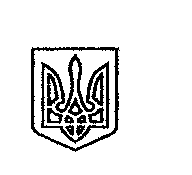 ЩАСЛИВЦЕВСЬКА СІЛЬСЬКА РАДАВИКОНАВЧИЙ КОМІТЕТ                                                        РІШЕННЯ№3021.03.2019	 Про дотримання земельного законодавства на території Щасливцевської ради	Заслухавши інформацію землевпорядника виконавчого комітету Щасливцевської сільської ради Філенкової Людмили Василівни про дотримання земельного законодавства на території Щасливцевської ради, відповідно до п.1, статті 33 Закону України «Про місцеве самоврядування в Україні» та Земельного кодексу України виконавчий комітет Щасливцевської сільської радиВИРІШИВ:1.Інформацію спеціаліста з земельних питань Щасливцевської сільської ради, «Про дотримання земельного законодавства на території Щасливцевської ради» прийняти до відома.2.Посилити контроль за дотриманням  громадянами та юридичними особами земельного  законодавства.3.Провести аналіз існуючих договорів оренди земельних ділянок, укладених Щасливцевською сільською радою.4..Контроль за виконанням даного рішення покласти на голову виконавчого комітету Плохушко В О.Сільський голова                                                                     В.ПЛОХУШКО